Extra anslag för kortruttenIfall lagtingets majoritet avser att ge klartecken för landskapsregeringens planer på satsning på s.k. kortruttsprojekt, utöver en redan stor investeringsskuld i form av bl.a. broar, nya offentliga byggnader och IT-utveckling, är det av största vikt att den aviserade skuldsättningen av Åland reduceras i största möjliga mån genom beviljande av extra anslag från Ålandsdelegationen. I motsatts till vad som tidigare meddelats har landskapsregeringen nu för avsikt att föra en framställan om anhållan om extra anslag till lagtinget för behandling. Det är av största vikt att de planerade satsningarna på kortruttsprojekt och nyanskaffningar av ny färjkapacitet inte startas upp före det att anhållan om extra anslag överförts till Ålandsdelegationen. I annat fall riskerar landskapet att i onödan drabbas av låneupptagning.FÖRSLAGRubrik i den allmänna motiveringen: Balansposter och finansieringsanalysSida: 22Ändring av motiveringen: Till det andra stycket fogas följande text: "För att inte äventyra utfallet av ansökan om extra anslag avser landskapsregeringen att avvakta lagtingets behandling av framställan om extra anslag före det att ytterligare åtgärder vidtas i fråga om kortruttsprojekt och anskaffning av ny färja till Föglö-linjen."Mariehamn den 9 november 2017Harry JanssonJörgen PetterssonRoger NordlundRunar Karlsson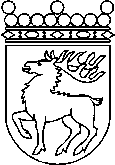 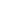 Ålands lagtingBUDGETMOTION nr     46/2017-2018BUDGETMOTION nr     46/2017-2018Lagtingsledamot DatumHarry Jansson m.fl.2017-11-09Till Ålands lagtingTill Ålands lagtingTill Ålands lagtingTill Ålands lagtingTill Ålands lagting